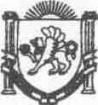 Республика КрымНижнегорский район Администрация Чкаловского сельского поселенияПОСТАНОВЛЕНИЕ№16916.12.2019г.                                                                                                  с.Чкалово  «Об утверждении муниципальной программы «Формирование современной городской средыЧкаловского сельского поселения Нижнегорскогорайона Республики Крым»
        В соответствии с Федеральным законом от 06 октября 2003 года № 131 - ФЗ «Об общих принципах организации местного самоуправления в Российской Федерации», постановлением Правительства Российской Федерации от                         10 февраля 2017 года № 169 «Об утверждении Правил предоставления и распределения субсидий из федерального бюджета бюджетам субъектов Российской Федерации на поддержку государственных программ субъектов Российской Федерации и муниципальных программ формирования современной городской среды», Постановлением Совета Министров Республики Крым от 31 августа 2017 года №437 «Об утверждении Государственной программы Республики Крым «Формирование современной городской среды на 2018-2022гг.» Администрация Чкаловского сельского поселения Нижнегорского района Республики Крым Утвердить муниципальную программу «Формирование современной
городской среды Чкаловского сельского поселения Нижнегорского
района Республики Крым», согласно приложению..Обнародовать настоящее постановление на информационном стенде Чкаловского сельского совета Нижнегорского района Республики Крым по адресу: Республика Крым, Нижнегорский район, с. Чкалово, ул. Центральная, д.54-а,  на сайте сельского поселения. Постановление вступает в силу со дня его подписания4. Контроль за исполнением настоящего постановления оставляю за собой.Председатель Чкаловского сельского совета-глава администрации Чкаловского сельского поселения                                                                                              М.Б.Халицкая                                                                           Приложениек постановлению администрации
Чкаловского сельского поселения Нижнегорского района Республики Крымот 16.12.2019г № 169
Муниципальная программа
«Формирование современной городской среды Чкаловского сельского поселения
Нижнегорского района Республики Крым»(далее-Программа)ПАСПОРТ
Муниципальной программы
«Формирование современной городской среды Чкаловского сельского
поселения Нижнегорского района Республики Крым»
1. Общие положения.          Комфорт и безопасность жизни конкретного человека обеспечиваются
комплексом условий, создаваемых как им самим, так и властью. Современные
тренды, такие как смена технологического уклада, эффективное использование
всех видов ресурсов (электричество, газ, вода, тепло, пространство, время), активное внедрение информационных технологий ведут к необходимости качественной перестройки среды проживания. Современный житель воспринимает всю территорию проживания, как
общественное пространство и ожидает от него безопасности, комфорта,
функциональности и эстетики. Рационально выстроенная городская среда
позволяет снизить градус социальной напряженности, поддерживает решение
социально-демографических проблем: на освещенных людных улицах ниже
уровень преступности, в оживленных парках чаще формируются семейные пары,
при наличии безопасных и современных спортивных площадок увеличивается доля населения, регулярно занимающегося спортом, снижается уровень заболеваемости и так далее. В комфортных, современных и безопасных районах поселения формируются творческие и интеллектуальные кластеры, создаются новые точки притяжения талантливых людей, растет востребованность недвижимости.Сегодня жителю поселения важно, как обеспечено освещение улиц, обустроены тротуары и общественные пространства, его интересует качество уборки улиц, своевременная и безопасная утилизация коммунальных отходов и многое другое. Вместе с тем, понятных требований к организации современного городского пространства, в том числе, предполагающих вовлечение в этот процесс самих граждан, а также программы их достижения в настоящее время в России не
существует.
       Существующие программы благоустройства носят точечный, несистемный
характер, не имеют критериев эффективности и даже минимальных параметров
необходимых работ.Мероприятия в части повышения показателей доступности объектов и
услуг для маломобильных групп, как правило, направлены на обеспечение
доступности лишь отдельных объектов.В этой связи, важно сформировать и поддержать на государственном и
муниципальном уровне не только тренд о создании комфортной городской среды,
но и обозначить ее ключевые параметры.Основные понятия, используемые в Программе:Благоустройство территории - комплекс предусмотренных правилами благоустройства территорий муниципального образования мероприятий по содержанию территории, а также по проектированию и размещению объектов благоустройства, направленных на обеспечение и повышение комфортности условий проживания граждан, поддержание и улучшение санитарного и эстетического состояния территории.Общественная муниципальная территория - территории, которыми беспрепятственно пользуется неограниченный круг лиц на без оплатной основе (в том числе площади, улицы, проезды, скверы, бульвары, парки).Минимальный перечень видов работ по благоустройству общественных территорий (далее - минимальный перечень):обеспечение освещения территорий;установка скамеек;оборудование детских и (или) спортивных площадок, площадок для отдыха и досуга,ремонт тротуаров и пешеходных дорожек;установка малых архитектурных форм;озеленение территорий;установка огражденийустановка пандусов и иные виды работ, обеспечивающие доступность зданий, сооружений,  общественных территорий для инвалидов и других маломобильных групп населения. Заинтересованные лица – граждане проживающие на территории Чкаловского сельского поселенияТрудовое участие заинтересованных лиц - выполнение неоплачиваемых работ по благоустройству, не требующих специальной квалификации (субботник, окрашивание элементов благоустройства, высадка растений, создание клумб).2. Приоритеты, цели, задачи и показатели (целевые индикаторы), результаты, этапы и сроки реализации ПрограммыФормирование современной городской среды является приоритетным направлением развития в Российской Федерации.Целью Программы является повышение качества и комфорта городской среды на территории Республики Крым путем:- повышения уровня вовлеченности заинтересованных граждан, организаций в реализацию мероприятий по благоустройству территорий общего пользования муниципального образования;- обеспечения формирования единого облика муниципального образования;- проведения ремонта и комплексного обустройства мест массового отдыха;                                  - повышения уровня благоустройства муниципальных территорий общего пользования.Перечень целевых индикаторов и показателей Программы приведен в приложении 1 к Программе. Срок реализации Программы составляет 5 лет 3. Приоритеты муниципальной политики в сфере благоустройства,
формулировка целей и постановка задач программы. Для достижения целей и решения задач Программы необходимо реализовать ряд основных мероприятий:1. Основное мероприятие –благоустройство общественных территорий.Участником Программы является орган местного самоуправления муниципального образования администрация Чкаловского сельского поселения Нижнегорского района Республики Крым которая обеспечивает:-утверждение (корректировка) правил благоустройства поселений, в состав которых входят населенные пункты с численностью населения свыше 1000 человек, с учетом общественных обсуждений и методических рекомендаций, утвержденных Министерством строительства и жилищно-коммунального хозяйства Российской Федерации;-разработку муниципальной программы "Формирование современной городской среды (далее - муниципальные программы), принятие и реализация которых является одним из условий предоставления субсидии из федерального бюджета бюджетам субъектов Российской Федерации на реализацию комплекса мероприятий, предусмотренных Правилами предоставления и распределения субсидий из федерального бюджета бюджетам субъектов Российской Федерации на поддержку государственных программ субъектов Российской Федерации и муниципальных программ формирования современной городской среды, утвержденными Постановлением Совета Министров Республики Крым                      от 31 августа 2017 года №437 «Об утверждении Государственной программы Республики Крым «Формирование современной городской среды на 2018-2022гг.».Одним из основных критериев качества и комфортности условий проживания в населенных пунктах является обеспечение физической, пространственной и информационной доступности зданий, сооружений, дворовых и общественных территорий для инвалидов и других маломобильных групп населения. Планировка и застройка подведомственной территории, формирование жилых и рекреационных зон проводились, как правило, без учета требований доступности для маломобильных граждан. Состояние объектов благоустройства городских территорий в большинстве случаев не обеспечивает свободное передвижение людей с ограниченными возможностями. В связи с этим необходимо предусмотреть мероприятия по обеспечению доступности благоустраиваемых территорий для инвалидов и других маломобильных групп населения.Перечень основных мероприятий Программы приведен в приложении 2 к Программе.4. Объем средств, необходимых на реализацию ПрограммыИсточниками финансирования Программы являются: бюджет Республики Крым и местный бюджет.Объем финансового обеспечения Программы составит  3 млн 157 тыс.900 рублей в том числе:за счет средств бюджета Республики Крым 3 млн рубза счет средств бюджета администрации Чкаловского сельского поселения Нижнегорского района Республики Крым 157 тыс. 900руб При выделении финансирования осуществляется за счет средств -  федерального бюджета, республиканского бюджета, муниципального бюджета на условиях софинансирования и определяется трехсторонним соглашением заключенным между Администрацией Нижнегорского района Республики Крым,
Администрацией Чкаловского сельского поселения Нижнегорского
района Республики Крым и Министерством жилищно-коммунального хозяйства
Республики Крым.Объем финансирования Программы за счет средств бюджета Республики Крым и бюджета администрации Чкаловского сельского поселения ежегодно уточняется в соответствии с федеральным законом о федеральном бюджете, законом Республики Крым о бюджете Республики Крым, решением Чкаловского сельского совета «Об утверждении бюджета Чкаловского сельского поселения Нижнегорского района Республики Крым» на соответствующий финансовый год и плановый период.Ресурсное обеспечение реализации  Программы по источникам финансирования  представлено в приложении 3 к Программе.5. Механизм реализации ПрограммыРеализация Программы осуществляется в соответствии с нормативными правовыми актами Администрации Чкаловского сельского поселения
Нижнегорского района Республики Крым.Разработчиком и исполнителем Программы является Администрация Чкаловского сельского поселения Нижнегорского района Республики Крым.Исполнитель мероприятий Программы несет ответственность за качественное и своевременное их выполнение, целевое и рациональное использование средств,
предусмотренных Программой, своевременное информирование о реализации
Программы.
       Исполнитель организует выполнение программных мероприятий путем
заключения соответствующих муниципальных контрактов с подрядными
организациями и осуществляет контроль за надлежащим исполнением
подрядчиками обязательств по муниципальным контрактам. Отбор подрядных 
организаций осуществляется в порядке, установленном Федеральным законом от
05.04.2013 года № 44-ФЗ «О контрактной системе в сфере закупок товаров, работ,
услуг для обеспечения государственный и муниципальных нужд». 6.Оценка эффективности реализации ПрограммыДля выявления степени достижения запланированных результатов Программы в отчетном году ответственный исполнитель осуществляет ежегодную оценку эффективности Программы, в т.ч.:Степень реализации мероприятий оценивается как доля мероприятий Программы, выполненных в полном объеме, по следующей формуле:СРм = Мв /М , где:СРм - степень реализации мероприятий Программы;Мв - количество мероприятий Программы, выполненных в полном объеме, из числа мероприятий, запланированных к реализации в отчетном году;М - общее количество мероприятий Программы, запланированных к реализации в отчетном году.Степень соответствия запланированному уровню затрат и эффективности использования средств бюджетных и иных источников ресурсного обеспечения Программы путем сопоставления плановых и фактических объемов финансирования основных мероприятий Программы, по каждому источнику ресурсного обеспечения, рассчитывается по формуле:ССу3общ = Зфобщ /Зпобщ , где:ССу3общ   - общая степень соответствия запланированному уровню расходов; Зфобщ - сумма фактических расходов по всем источникам ресурсного обеспечения; Зпобщ - сумма плановых расходов по всем источникам ресурсного обеспечения.Оценка эффективности использования средств бюджета рассчитывается для Программы какотношение степени реализации мероприятий к степени соответствия запланированному уровню расходов из средств бюджета по следующей формуле:Эис = СРм /ССузобщ , где:Эис - эффективность использования средств бюджета; СРм - степень реализации мероприятий Программы;ССуз - степень соответствия запланированному уровню расходов из средств бюджета.Для оценки степени достижения целей и решения задач Программы определяется степень достижения плановых значений каждого показателя (индикатора), характеризующего цели (задачи) Программы.Степень	достижения	планового	значения	показателя	(индикатора) рассчитывается по следующим формулам:СДппз = ЗПп / пф /ЗПп / пп , где:СДппз - степень достижения планового значения показателя, характеризующего цели и задачи Программы;ЗПп / пф	- значение показателя, характеризующего цели и задачи Программы, фактически достигнутое на конец отчетного периода;ЗПп / пп - плановое значение показателя, характеризующего цели и задачи Программы.Степень реализации программы рассчитывается по формуле:СРп = ∑СДппз / N   , где:СРп - степень реализации Программы;СДппз - степень достижения планового значения показателя, характеризующего цели и задачи Программы;N - число показателей, характеризующих цели и задачи Программы.Оценка эффективности реализации Программы рассчитывается в зависимости от значений оценки степени реализации мероприятий и оценки эффективности использования средств бюджета по следующей формуле:ЭРП = СРП × Эисгде:ЭРП - эффективность реализации Программы;СРП - степень реализации Программы;Эис - эффективность использования средств бюджета.Эффективность реализации Программы признается: высокой, в случае если значение ЭРгп составляет не менее 0,90; средней, в случае если значение Эргп составляет не менее 0,75; удовлетворительной, в случае если значение ЭРгп составляет не менее 0,60;в остальных случаях эффективность реализации Программы признается неудовлетворительнойПриложение 1 к муниципальной программе «Формирование современной городской среды Чкаловского сельского поселенияНижнегорского района Республики Крым»Перечень целевых индикаторов и показателей муниципальной целевой программы"Формирование современной городской среды Чкаловского сельского поселения Нижнегорского района Республики Крым"Приложение № 2 к муниципальной программе «Формирование современной городской среды Чкаловского сельского поселенияНижнегорского района Республики Крым»Перечень основных мероприятийГосударственной программы Республики Крым "Формирование современной городской среды"Приложение № 3 к муниципальной программе «Формирование современной городской среды Чкаловского сельского поселенияНижнегорского района Республики Крым»Ресурсное обеспечение реализации к муниципальной целевой программы"Формирование современной городской среды Чкаловского сельского поселения Нижнегорского района Республики Крым" по источникам финансированияОтветственный исполнитель программыАдминистрация Чкаловского сельского поселения Нижнегорского района Республики КрымУчастники ПрограммыАдминистрация Чкаловского сельского поселения Нижнегорского района Республики КрымЦели ПрограммыПовышения качества и комфорта городской среды на территории Чкаловского сельского поселения Нижнегорского района Республики КрымЗадачи Программы- повышение уровня вовлеченности заинтересованных граждан, организаций в реализацию мероприятий по благоустройству территорий общего пользования муниципального образования;- обеспечение формирования единого облика муниципального образования;- проведение ремонта и комплексного обустройства мест массового отдыха;- повышение уровня благоустройства муниципальных территорий общего пользования.Целевые индикаторы и показатели Программы- доля благоустроенных общественных территорий
муниципального образования, от общего количества
общественных территорий муниципального образования;
- повышения уровня информирования о мероприятиях по
формированию современной городской среды
муниципального образования;- доля участия населения в мероприятиях, проводимых в рамках Программы.Сроки реализации Программы2018-2022 годыОбъемы бюджетных ассигнований ПрограммыИсточниками финансирования Программы являются: бюджет Республики Крым, местный бюджет.Объем финансового обеспечения Программы составит             3 млн 157 тыс.900 рублей в том числе:за счет средств бюджета Республики Крым 3 млн рубза счет средств бюджета администрации Чкаловского сельского поселения Нижнегорского района Республики Крым 157 тыс. 900руб Объем финансирования Программы за счет средств бюджета Республики Крым и бюджета администрации Чкаловского сельского поселения ежегодно уточняется в соответствии с федеральным законом о федеральном бюджете, законом Республики Крым о бюджете Республики Крым, решением Чкаловского сельского совета «Об утверждении бюджета Чкаловского сельского поселения Нижнегорского района Республики Крым» на соответствующий финансовый год и плановый период.Ожидаемые результаты реализации Программыувеличение доли благоустроенных общественных территорий на территории муниципального образования Чкаловское сельское поселения Нижнегорского района Республики Крым;повышение уровня комфорта граждан;улучшение внешнего облика Чкаловского сельского поселения Нижнегорского района Республики Крым.Nп/ппоказателя (индикатора) (наименование)Единица измеренияЗначения целевого индикатора и показателя по годамЗначения целевого индикатора и показателя по годамЗначения целевого индикатора и показателя по годамЗначения целевого индикатора и показателя по годамЗначения целевого индикатора и показателя по годамВзаимосвязь со стратегическими показателями (далее - СП)Nп/ппоказателя (индикатора) (наименование)Единица измерения20182019202020212022Взаимосвязь со стратегическими показателями (далее - СП)1234567891Количество благоустроенных общественных территорийед.СП-1.4.4 СП-1.4.6Nп/пНомер и наименование основного мероприятияОтветственный исполнитель Программы, основного мероприятия ПрограммыСрокСрокОжидаемый непосредственный результат реализации основного мероприятия (краткое описание)Последствия нереализации мероприятийКод    стратегической задачи (далее - СЗ)Nп/пНомер и наименование основного мероприятияОтветственный исполнитель Программы, основного мероприятия Программыначала реализации (год)окончания реализации (год)Ожидаемый непосредственный результат реализации основного мероприятия (краткое описание)Последствия нереализации мероприятийКод    стратегической задачи (далее - СЗ)123456781.Основное мероприятие благоустройство общественной территории   Чкаловского сельского поселения Нижнегорского района Республики Крым   Министерство жилищно- коммунального хозяйства Республики Крым, администрация Чкаловского сельского поселения Нижнегорского района Республики Крым20182022увеличение доли благоустроенных   общественных территорий; повышение уровня комфорта граждан; улучшение внешнего облика Чкаловского сельского поселения Нижнегорского района Республики Крымрост социальной напряженности, снижение имиджа Нижнегорского района Республики КрымСЗ-1.4.5НаименованиеОтветственный исполнительНаименование государственной программы, подпрограммы государственной программы, мероприятийИсточник финансирования (наименование источников финансирования)Оценка расходов по годам реализации государственной программы (тыс. рублей)Оценка расходов по годам реализации государственной программы (тыс. рублей)Оценка расходов по годам реализации государственной программы (тыс. рублей)Оценка расходов по годам реализации государственной программы (тыс. рублей)Оценка расходов по годам реализации государственной программы (тыс. рублей)НаименованиеОтветственный исполнительНаименование государственной программы, подпрограммы государственной программы, мероприятийИсточник финансирования (наименование источников финансирования)20182019202020212022123456789МуниципальнаяАдминистрация Чкаловского"Формированиевсего3157,9программасельского поселенияНижнегорского района Республики Крымсовременной городской среды Чкаловского сельского поселения Нижнегорского района Республики Крым"всего3157,9программасельского поселенияНижнегорского района Республики Крымсовременной городской среды Чкаловского сельского поселения Нижнегорского района Республики Крым"в т.ч. по отдельным источникам финансирования:программасельского поселенияНижнегорского района Республики Крымсовременной городской среды Чкаловского сельского поселения Нижнегорского района Республики Крым"Бюджет администрации Чкаловского сельского поселения157,9программасельского поселенияНижнегорского района Республики Крымсовременной городской среды Чкаловского сельского поселения Нижнегорского района Республики Крым"бюджет РК3000,00бюджет РК3000,00бюджет РК3000,00внебюджетные средства